Управление жилищно-коммунального хозяйства,экологии, благоустройства, транспорта и связиадминистрации г. ТроицкаИнформацияо ходе отопительного сезона 2013-2014 годов         В соответствии с Постановлением  Администрации города Троицка «О начале отопительного периода 2013-2014 годов на территории Троицкого городского округа»   с 28.09.2013 года произведена подача теплоносителя   на объекты   социальной сферы, на жилищный фонд с момента установления среднесуточной температуры наружного воздуха   +8 С° в течение 5 суток ( с 01.10.2013г.).      Не смотря на то, что котельные и тепловые сети к отопительному периоду  были подготовлены в срок,  паспорт готовности к работе в осеннее - зимний период 2013-2014гг объектов энергетики на территории Троицкого городского округа Управлением Ростехнадзора по Челябинской области не подписан. Паспорта готовности теплоснабжающих организаций к работе в осенне-зимний период были   получены не всеми  муниципальными образованиями Челябинской области. Основными нарушениями, выявленными при обследованиях теплоснабжающих организаций, являются не выполнение ремонта строительных конструкций перехода через железнодорожные пути теплотрассы "ГРЭС-город", строительных конструкций технического моста через реку Уй теплотрассы "ГРЭС-город", не проведение  дезинфекции тепловых сетей п. ГРЭС после ремонта, с заменой участков трубопроводов, невыполнение в полном объеме плана ремонта, освидетельствования и диагностирования оборудования.    Для устранения выявленных нарушений теплоснабжающим организациям предписано обеспечить выполнение монтажных, ремонтных и наладочных работ предприятиями, имеющими статус специализированных организаций.        За отопительный период 2013-2014 годов теплоснабжающие  организации, полностью обеспечены  топливом,  за период прохождения отопительного сезона в целом сохраняется  стабильная ситуация со снабжением топливо - энергетическими ресурсами потребителей.      Теплоснабжение центральной части города Троицка и поселка ГРЭС  осуществляется от филиала ОАО «ОГК-2» Троицкая ГРЭС. Тепловая нагрузка  потребителей составляет 159,91 Гкал/час, в том числе центральная часть города -114 Гкал/час, поселок ГРЭС- 45,91 Гкал/час.Аварийная ситуация произошла на Троицкой ГРЭС, с 28 января по 6 февраля 2014 года в котлотурбинном цехе № 1 филиала ОАО «Вторая генерирующая компания оптового рынка электроэнергии» – Троицкая ГРЭС поочередно выходили из строя котлы, производящие тепловую энергию для теплоснабжения центральной части Троицка и поселка ГРЭС.  В связи с этим произошло существенное снижение подачи тепла для социальных объектов: жилых домов, школ, детских садов и т.д. Все это происходило на фоне низкой температуры на улице, которая в ночные часы опускалась до минус 35 градусов. Администрации города  удалось сохранить работу социальных объектов и не допустить разморозки систем отопления. Работники Троицкой ГРЭС и администрация города работали  в круглосуточном режиме. Комиссия по предупреждению и ликвидации чрезвычайных ситуаций собиралась  для решения проблемы по теплоснабжению несколько раз в день.  На телефон «горячей линии», за всё ее время работы, от жителей поступило  15 звонков, в том числе 1 жалоба на низкое напряжение в доме по ул. Гагарина 3В ( в настоящее время напряжение в норме), и 17 обращений в адрес Администрации города, 4 в адрес Правительства области и 1 обращение в адрес Президента РФ. Все жалобы были связанны с аварийной обстановкой на Троицкой ГРЭС.  В настоящее время нормальное теплоснабжение города восстановлено.Одновременно с аварийной ситуацией на ГРЭС  01 февраля 2014 г. произошла аварийная остановка котла на котельной локомотивного депо. Вышел из  строя рабочий котел,   резервный не был подготовлен к работе в ОЗП. Руководство Южно-Уральской  дирекции  по теплоснабжению ЮУЖД филиала ОАО "РЖД", не смотря на неоднократные обращения администрации города и Управления ЖКХ ,  при подготовке к отопительному периоду не приняло ни каких действий по восстановлению резервного котла и всего котельного оборудования в целом.  При проверке государственным инспектором  Управления Ростехнадзора по Челябинской области были выявлены следующие нарушения: не проведена ревизия водоподготовительного оборудования и его наладка специализированной организацией, не проведены гидравлические испытания оборудования котельной, не выполнены утвержденные мероприятия по подготовке котельного хозяйства, объектов водоснабжения и водоотведения, инженерных сетей, служебно-технических зданий к работе в зимний период 2013/14 года Карталинского территориального участка ЮУДТВ. Аварийная ситуация устранена, ремонтные работы произведены с 01 по 03 февраля 2014.  От котельной локомотивного депо отапливаются 76 домов, в т.ч. 24 многоквартирных, 2 детских сада, 2 общеобразовательные школы, музыкальная школа и дом культуры им. Луначарского. В настоящее время теплоснабжение от котельной восстановлено,  подача тепла населению и объекты соцкультбыта  производится согласно температурному графику. В течение отопительного периода  имели место  3 инцидента, связанные с порывами на трубопроводах тепловых сетей пос. Станционный, устранены в течение нормативного времени. От жителей поступали жалобы на низкую температуру в домах по ул. Мичурина №№ 7,8  и территория нефтебазы дом № 2. На настоящее время температура в домах по ул. Мичурина 18-19° С, что соответствует нормативу. По информации  руководителя МУП «ЭТС» планируется провести ремонт изоляции теплотрассы на ул. Мотова, обеспечивающей теплоносителем дома по ул. Мичурина №№7,8, во время  подготовки к отопительному периоду 2014-2015г.г. В домах территории нефтебазы на  протяжении нескольких лет наблюдается пониженная температура в квартирах, не смотря на то, что  в 2011 году проведен ремонт теплотрассы, с полной заменой труб и изоляции. Холодно в домах из-за большой протяженности участка теплотрассы от котельной и недостаточной циркуляцией теплоносителя. Проблему можно решить  путем строительства новой котельной. В начале 2013 года Администрацией города было принято решение уйти от неэффективной котельной локомотивного депо и построить 3 блочных газовых блочных котельных.          На трубопроводе горячей воды в пос. Гончарка 29 января 2014 года произошел порыв трубы  к дому по ул. Интернациональная № 47 – порыв устранен специалистами МУП «ЭТС» в течение рабочего дня.На тепловых сетях, обслуживаемых ОАО «Челябоблкоммунэнерго» филиал «ТЭТС» инцидентов, связанных с    порывами сетей  теплоснабжения не было. с На сетях центральной части города с момента  подключения города к горячему водоснабжению произошло на сетях горячего водоснабжения и тепловых сетях имели место  85  инцидентов, связанных с порывами, которые были устранены силами ЗАО «ТЭС» в нормативные сроки.       В поселке ГРЭС с 23 по 24 декабря 2013г.    устранён порыв теплотрассы на вводе в дом по ул. Строителей 22 , отопление в доме восстановлено. На  водопроводных сетях за время прохождения отопительного периода было 2 инцидента, в том числе аварийная ситуация 12 февраля 2014 г. на водоводе вагонного депо. Специалистами МУП «Водоканал» г. Троицка  было обеспечено оперативное устранение аварийных ситуаций   в нормативные сроки  ( в течение рабочего дня).        В целом отопительный период проходит удовлетворительно, ресурсоснабжающими  и управляющими   организациями создаются необходимые условия для нормального проживания населения, устойчивого функционирования учреждений социально-бюджетной сферы.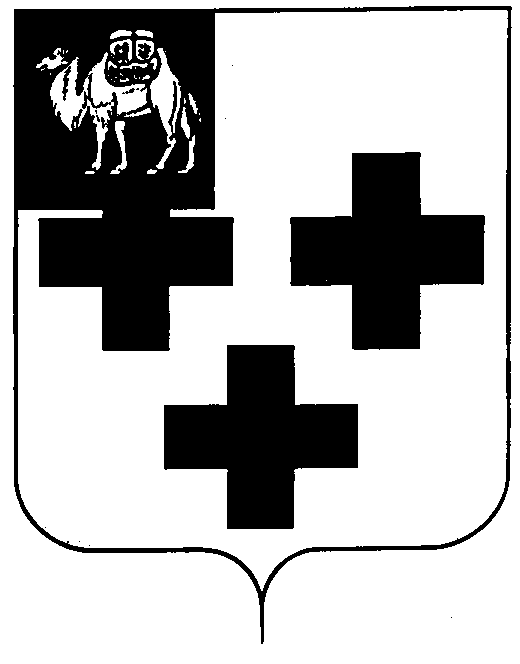 